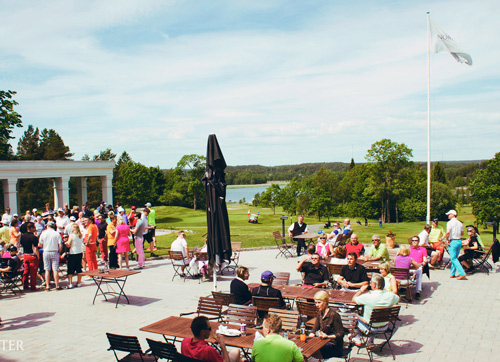 TERVETULOA PELAAMAAN NGCC-SCRAMBLEÄPERJANTAINA 7.7.2017 klo 13.00 alkaenTervetuloa pelaamaan NGCC-scrambleä. Pelimuotona pariscramble, johon voivat osallistua NGCC:n jäsenet ja heidän vieraansa. Kierroksen jälkeen grillaamme ravintolan terassilla. Kisan kolme parasta paria palkitaan. Jos et ehdit pelaamaan, liity seuraamme grillaamaan. Pelkät ruokailuvaraukset suoraan ravintolaan 019-2766 890.Ohjelma:   Pelimuoto:Kilpailumaksu: Ilmoittautuminen:FreamScrambleLähdöt klo 13:00kahdelta teeltäIlmoittautuminenalkaa 19.6. japäättyy 4.7.KAIKKI    MUKAAN